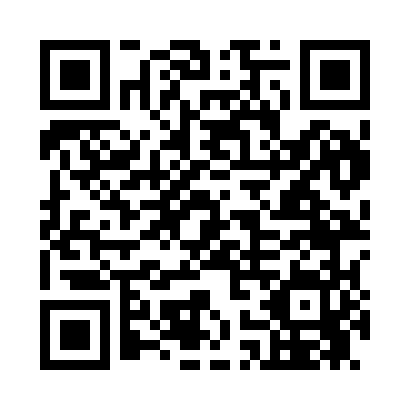 Prayer times for Cowans, Ohio, USAWed 1 May 2024 - Fri 31 May 2024High Latitude Method: Angle Based RulePrayer Calculation Method: Islamic Society of North AmericaAsar Calculation Method: ShafiPrayer times provided by https://www.salahtimes.comDateDayFajrSunriseDhuhrAsrMaghribIsha1Wed4:566:221:235:158:249:512Thu4:546:211:235:168:259:523Fri4:536:201:235:168:269:544Sat4:516:191:235:168:279:555Sun4:496:171:235:178:289:576Mon4:486:161:235:178:299:587Tue4:466:151:225:178:3010:008Wed4:456:141:225:178:3110:019Thu4:436:131:225:188:3310:0210Fri4:426:121:225:188:3410:0411Sat4:406:111:225:188:3510:0512Sun4:396:101:225:198:3610:0713Mon4:376:091:225:198:3710:0814Tue4:366:081:225:198:3810:1015Wed4:346:071:225:198:3910:1116Thu4:336:061:225:208:4010:1217Fri4:326:051:225:208:4110:1418Sat4:306:041:225:208:4210:1519Sun4:296:031:225:218:4210:1720Mon4:286:021:235:218:4310:1821Tue4:276:011:235:218:4410:1922Wed4:266:011:235:218:4510:2023Thu4:246:001:235:228:4610:2224Fri4:235:591:235:228:4710:2325Sat4:225:581:235:228:4810:2426Sun4:215:581:235:238:4910:2627Mon4:205:571:235:238:5010:2728Tue4:195:571:235:238:5010:2829Wed4:185:561:235:248:5110:2930Thu4:185:561:245:248:5210:3031Fri4:175:551:245:248:5310:31